Lớp 6A6 tuyên truyền măng non: “Kỷ niệm 91 năm ngày thành lập Đoàn (26/3/1931 – 26/3/2022)Không có việc gì khó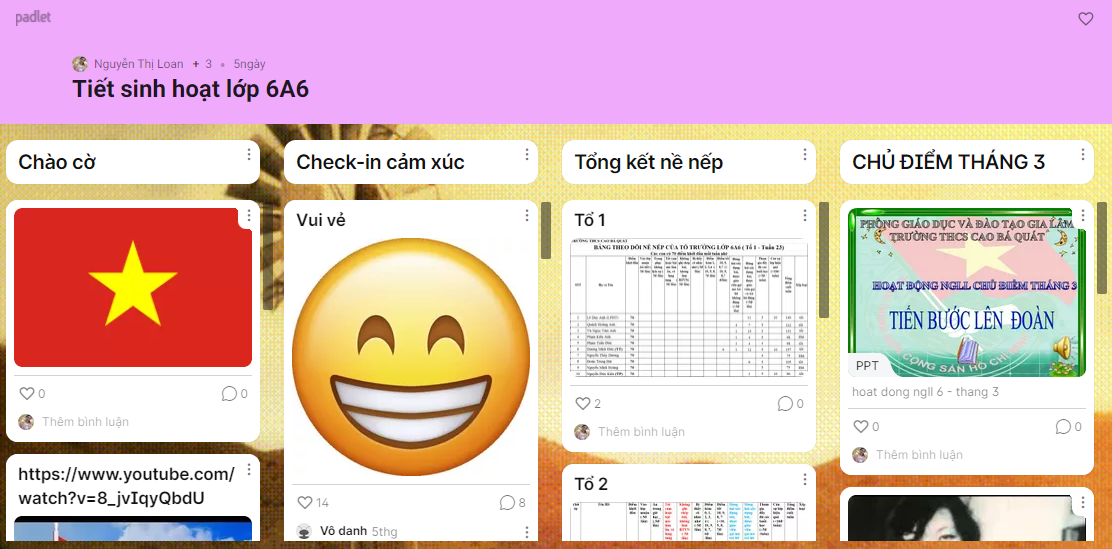 Chỉ sợ lòng không bềnĐào núi và lấp biểnQuyết chí ắt làm nên      Hàng năm cứ tới tháng 3 – tháng mà tuổi trẻ cả nước luôn hăng hái thi đua lập thành tích để chào mừng ngày truyền thống vẻ vang – ngày thành lập Đoàn 26/3. Với tên gọi “ Tháng thanh niên”, tháng 3 chính là dịp để tổ chức Đoàn khẳng định sứ mệnh thiêng liêng cao cả: là đội dự bị tin cậy, là cánh tay đắc lực của Đảng. Trải qua 91 năm cống hiến và trưởng thành dưới ngọn cờ của Đảng quang vinh và Bác Hồ kính yêu, tổ chức Đoàn và tuổi trẻ Việt Nam đã xây đắp nên những truyền thống vẻ vang: đó chính là truyền thống yêu nước nồng nàn, trung thành tuyệt đối với Đảng, với nhân dân, với chế độ Xã Hội Chủ Nghĩa. Truyền thống quý báu này đã tạo nên động lực vô giá xuyên suốt trong các thời kỳ lịch sử được thể hiện trong hành động cách mạng, nhất là ở những bước ngoặt của lịch sử.      Đoàn TNCS Hồ Chí Minh là một tổ chức chính trị - xã hội của thanh niên Việt Nam do Đảng Cộng Sản Việt Nam và chủ tịch Hồ Chí Minh sáng lập, lãnh đạo và rèn luyện. Kể từ lúc thành lập vào ngày 26/3/1931, suốt những năm phấn đấu, rèn luyện, thử thách trong ngọn lửa đấu tranh cách mạng hết sức kiên cường và anh dũng của dân tộc, dưới ngọn cờ tiên phong của Đoàn, các thế hệ thanh niên Việt Nam xung kích đi đầu thực hiện tốt mọi nhiệm vụ được giao; quyết tâm thực hiện tốt lời dạy của Bác Hồ “Đâu cần thanh niên có, việc gì khó có thanh niên". Dưới sự lãnh đạo của Đảng các thế hệ thanh niên không quản ngại khó khăn, gian khổ, hi sinh đã cùng toàn dân lập nên nhiều chiến công vang dội, giành lại độc lập tự do cho dân tộc, hạnh phúc cho nhân dân, cùng nhau đoàn kết lật đổ ách thống trị hoàn toàn của thực dân Pháp để làm nên chiến dịch lịch sử Điện Biên Phủ cách đây 67 năm. Buộc thực dân Pháp phải ký Hiệp định Giơ-ne-vơ (1954).     Trong cuộc kháng chiến chống Mỹ cứu nước và xây dựng chủ nghĩa xã hội ở miền Bắc, hưởng ứng lời kêu gọi của Bác Hồ kính yêu, tuổi trẻ nước ta đã thực hiện tốt các phong trào “Năm xung phong", "Ba sẵn sàng" với ý chí quyết tâm xẻ dọc Trường Sơn đi cứu nước và đã động viên được hàng triệu thanh niên lên đường chống Mỹ xâm lược, góp phần cùng với toàn Đảng, toàn dân giành đại thắng mùa Xuân 1975, giải phóng hoàn toàn miền Nam và thống nhất tổ quốc.      Trong sự nghiệp cách mạng mới, với quyết tâm: "Không có việc gì khó chỉ sợ lòng không bền, đào núi và lấp biển, quyết chí ắt làm nên”, Đoàn TNCS Hồ Chí Minh đã động viên sẵn sàng cống hiến tài năng, trí tuệ của mình cũng như hăng hái thi đua lao động sản xuất, xây dựng và bảo vệ vững chắc tổ quốc Việt Nam xã hội chủ nghĩa.      Trải qua 91 năm xây dựng, phát triển và trưởng thành, Đoàn TNCS Hồ Chí Minh đã khẳng định bản lĩnh cách mạng, lòng trung thành với Đảng, với dân tộc. Đoàn là lực lượng xung kích cách mạng, tổ chức hạt nhân chính trị của thanh niên Việt Nam, đội hậu bị tin cậy của Đảng, trường học xã hội chủ nghĩa của thanh niên nước ta. Kế thừa và phát huy những thành tựu của giáo dục và truyền thống tốt đẹp của Đoàn TNCS Hồ Chí Minh toàn thể học sinh nhà trường hãy phấn đấu học tập, rèn luyện về đạo đức, phẩm chất của người học sinh để trở thành những công dân có ích cho gia đình, xã hội, đất nước.      Tháng 3 với chủ đề chào mừng 91 năm thành lập Đoàn thanh niên cộng sản Hồ Chí Minh Con và các bạn Học sinh lớp 6A6 đã được tham dự buổi Sinh hoạt lớp với chủ đề Tiến lên Đoàn viên. Qua buổi học này chúng con hứa cố gắng học tập thật tốt để trở thành những người có ích cho xã hội.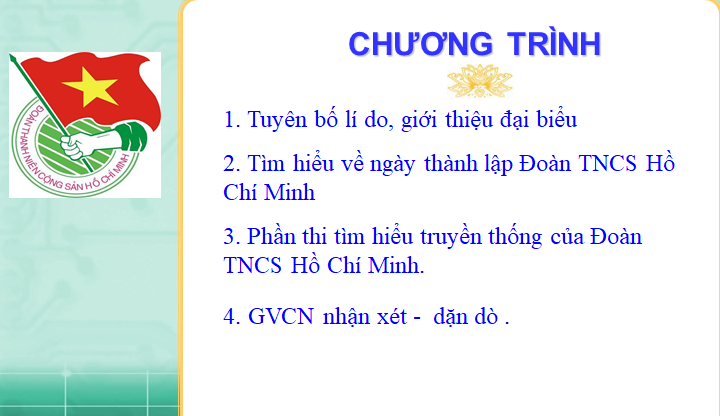 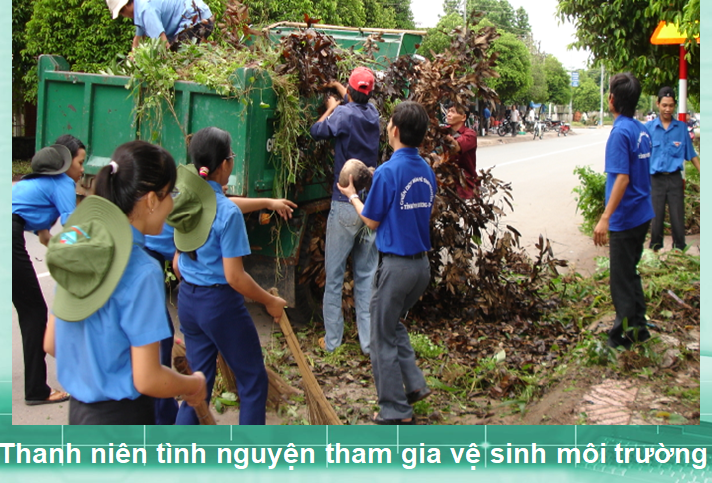 